 ކައުންސިލްގެ ނިންމުން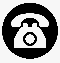 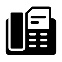 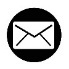      ކައުންސިލް ބިއުރޯ	           1622             3016612          secretariat@malecity.gov.mv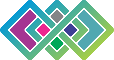 ނިންމުން ނަންބަރު:     (NINMUN)425-CB/425/2023/ނިންމުން ނަންބަރު:     (NINMUN)425-CB/425/2023/ނިންމުން ނަންބަރު:     (NINMUN)425-CB/425/2023/ނިންމުން ނަންބަރު:     (NINMUN)425-CB/425/2023/ނިންމުން ނަންބަރު:     (NINMUN)425-CB/425/2023/ނިންމުން ނަންބަރު:     (NINMUN)425-CB/425/2023/ޖަލްސާ: 04 ވަނަ ދައުރުގެ 107 ވަނަ ރަސްމީ ޢާއްމު ޖަލްސާޖަލްސާ: 04 ވަނަ ދައުރުގެ 107 ވަނަ ރަސްމީ ޢާއްމު ޖަލްސާޖަލްސާ: 04 ވަނަ ދައުރުގެ 107 ވަނަ ރަސްމީ ޢާއްމު ޖަލްސާޖަލްސާ: 04 ވަނަ ދައުރުގެ 107 ވަނަ ރަސްމީ ޢާއްމު ޖަލްސާބޭއްވުނު ތާރީޚު: 21 ޖޫން 2023ބޭއްވުނު ތާރީޚު: 21 ޖޫން 2023މައްސަލަމައްސަލަމައްސަލަމައްސަލަމައްސަލަމައްސަލަހުށަހެޅުނު މައްސަލަ: މާލޭ ސިޓީ ކައުންސިލުގެ ހިންގާ ޤަވާޢިދަށް އިސްލާހު ގެނައުމާމެދު މަޝްވަރާކޮށް ގޮތެއް ނިންމުން.ހުށަހެޅުނު މައްސަލަ: މާލޭ ސިޓީ ކައުންސިލުގެ ހިންގާ ޤަވާޢިދަށް އިސްލާހު ގެނައުމާމެދު މަޝްވަރާކޮށް ގޮތެއް ނިންމުން.ހުށަހެޅުނު މައްސަލަ: މާލޭ ސިޓީ ކައުންސިލުގެ ހިންގާ ޤަވާޢިދަށް އިސްލާހު ގެނައުމާމެދު މަޝްވަރާކޮށް ގޮތެއް ނިންމުން.ހުށަހެޅުނު މައްސަލަ: މާލޭ ސިޓީ ކައުންސިލުގެ ހިންގާ ޤަވާޢިދަށް އިސްލާހު ގެނައުމާމެދު މަޝްވަރާކޮށް ގޮތެއް ނިންމުން.ހުށަހެޅުނު މައްސަލަ: މާލޭ ސިޓީ ކައުންސިލުގެ ހިންގާ ޤަވާޢިދަށް އިސްލާހު ގެނައުމާމެދު މަޝްވަރާކޮށް ގޮތެއް ނިންމުން.ހުށަހެޅުނު މައްސަލަ: މާލޭ ސިޓީ ކައުންސިލުގެ ހިންގާ ޤަވާޢިދަށް އިސްލާހު ގެނައުމާމެދު މަޝްވަރާކޮށް ގޮތެއް ނިންމުން.މައްސަލަ ހުށަހެޅި ފަރާތް: ކައުންސިލަރ މުޙައްމަދު ސައިފް ފާތިޙް، ކައުންސިލަރ މަރްޔަމް ނާޡިމާ މުޙައްމަދު ފާއިޒު އަދި ކައުންސިލަރ މަރްޔަމް ރީޙާން ނާޡިމް ހުށަހަޅާ މައްސަލަ.މައްސަލަ ހުށަހެޅި ފަރާތް: ކައުންސިލަރ މުޙައްމަދު ސައިފް ފާތިޙް، ކައުންސިލަރ މަރްޔަމް ނާޡިމާ މުޙައްމަދު ފާއިޒު އަދި ކައުންސިލަރ މަރްޔަމް ރީޙާން ނާޡިމް ހުށަހަޅާ މައްސަލަ.މައްސަލަ ހުށަހެޅި ފަރާތް: ކައުންސިލަރ މުޙައްމަދު ސައިފް ފާތިޙް، ކައުންސިލަރ މަރްޔަމް ނާޡިމާ މުޙައްމަދު ފާއިޒު އަދި ކައުންސިލަރ މަރްޔަމް ރީޙާން ނާޡިމް ހުށަހަޅާ މައްސަލަ.މައްސަލަ ހުށަހެޅި ފަރާތް: ކައުންސިލަރ މުޙައްމަދު ސައިފް ފާތިޙް، ކައުންސިލަރ މަރްޔަމް ނާޡިމާ މުޙައްމަދު ފާއިޒު އަދި ކައުންސިލަރ މަރްޔަމް ރީޙާން ނާޡިމް ހުށަހަޅާ މައްސަލަ.މައްސަލަ ހުށަހެޅި ފަރާތް: ކައުންސިލަރ މުޙައްމަދު ސައިފް ފާތިޙް، ކައުންސިލަރ މަރްޔަމް ނާޡިމާ މުޙައްމަދު ފާއިޒު އަދި ކައުންސިލަރ މަރްޔަމް ރީޙާން ނާޡިމް ހުށަހަޅާ މައްސަލަ.މައްސަލަ ހުށަހެޅި ފަރާތް: ކައުންސިލަރ މުޙައްމަދު ސައިފް ފާތިޙް، ކައުންސިލަރ މަރްޔަމް ނާޡިމާ މުޙައްމަދު ފާއިޒު އަދި ކައުންސިލަރ މަރްޔަމް ރީޙާން ނާޡިމް ހުށަހަޅާ މައްސަލަ.ނިންމުންނިންމުންނިންމުންނިންމުންނިންމުންނިންމުންމައްސަލަ ނިމުނުގޮތް: މި މައްސަލަ ކައުންސިލަށް ބަލައިގަތުމަށާއި، މިއަދުގެ ޖަލްސާއަށް ހުށަހެޅިފައިވާ މާލޭ ސިޓީ ކައުންސިލުގެ ހިންގާ ޤަވާޢިދަށް ގެނެވޭ ހަވަނަ އިސްލާހުގެ ގޮތުގައި 36 ވަނަ މާއްދާއަށް ކައުންސިލަރ މުޙައްމަދު ސައިފް ފާތިޙް، ކައުންސިލަރ މަރްޔަމް ނާޡިމާ މުޙައްމަދު ފާއިޒު އަދި ކައުންސިލަރ މަރްޔަމް ރީޙާން ނާޡިމް ހުށަހަޅާފައިވާ އިސްލާހުގެ (ށ) ގެ 4 ވަނަ މާއްދާ އުނިކުރުމަށްފަހު މި އިސްލާހު ފާސްކުރުމަށް  ވޯޓުދެއްވުމަށް، ރިޔާސަތުން ވޯޓަށް އެއްސެވުމުން މިއަދުގެ ޖަލްސާގައި ބައިވެރިވެ ވަޑައިގަތް މެންބަރުންގެ އިއްތިފާޤުން މިހުށަހެޅުން ފާސްވިއެވެ.މައްސަލަ ނިމުނުގޮތް: މި މައްސަލަ ކައުންސިލަށް ބަލައިގަތުމަށާއި، މިއަދުގެ ޖަލްސާއަށް ހުށަހެޅިފައިވާ މާލޭ ސިޓީ ކައުންސިލުގެ ހިންގާ ޤަވާޢިދަށް ގެނެވޭ ހަވަނަ އިސްލާހުގެ ގޮތުގައި 36 ވަނަ މާއްދާއަށް ކައުންސިލަރ މުޙައްމަދު ސައިފް ފާތިޙް، ކައުންސިލަރ މަރްޔަމް ނާޡިމާ މުޙައްމަދު ފާއިޒު އަދި ކައުންސިލަރ މަރްޔަމް ރީޙާން ނާޡިމް ހުށަހަޅާފައިވާ އިސްލާހުގެ (ށ) ގެ 4 ވަނަ މާއްދާ އުނިކުރުމަށްފަހު މި އިސްލާހު ފާސްކުރުމަށް  ވޯޓުދެއްވުމަށް، ރިޔާސަތުން ވޯޓަށް އެއްސެވުމުން މިއަދުގެ ޖަލްސާގައި ބައިވެރިވެ ވަޑައިގަތް މެންބަރުންގެ އިއްތިފާޤުން މިހުށަހެޅުން ފާސްވިއެވެ.މައްސަލަ ނިމުނުގޮތް: މި މައްސަލަ ކައުންސިލަށް ބަލައިގަތުމަށާއި، މިއަދުގެ ޖަލްސާއަށް ހުށަހެޅިފައިވާ މާލޭ ސިޓީ ކައުންސިލުގެ ހިންގާ ޤަވާޢިދަށް ގެނެވޭ ހަވަނަ އިސްލާހުގެ ގޮތުގައި 36 ވަނަ މާއްދާއަށް ކައުންސިލަރ މުޙައްމަދު ސައިފް ފާތިޙް، ކައުންސިލަރ މަރްޔަމް ނާޡިމާ މުޙައްމަދު ފާއިޒު އަދި ކައުންސިލަރ މަރްޔަމް ރީޙާން ނާޡިމް ހުށަހަޅާފައިވާ އިސްލާހުގެ (ށ) ގެ 4 ވަނަ މާއްދާ އުނިކުރުމަށްފަހު މި އިސްލާހު ފާސްކުރުމަށް  ވޯޓުދެއްވުމަށް، ރިޔާސަތުން ވޯޓަށް އެއްސެވުމުން މިއަދުގެ ޖަލްސާގައި ބައިވެރިވެ ވަޑައިގަތް މެންބަރުންގެ އިއްތިފާޤުން މިހުށަހެޅުން ފާސްވިއެވެ.މައްސަލަ ނިމުނުގޮތް: މި މައްސަލަ ކައުންސިލަށް ބަލައިގަތުމަށާއި، މިއަދުގެ ޖަލްސާއަށް ހުށަހެޅިފައިވާ މާލޭ ސިޓީ ކައުންސިލުގެ ހިންގާ ޤަވާޢިދަށް ގެނެވޭ ހަވަނަ އިސްލާހުގެ ގޮތުގައި 36 ވަނަ މާއްދާއަށް ކައުންސިލަރ މުޙައްމަދު ސައިފް ފާތިޙް، ކައުންސިލަރ މަރްޔަމް ނާޡިމާ މުޙައްމަދު ފާއިޒު އަދި ކައުންސިލަރ މަރްޔަމް ރީޙާން ނާޡިމް ހުށަހަޅާފައިވާ އިސްލާހުގެ (ށ) ގެ 4 ވަނަ މާއްދާ އުނިކުރުމަށްފަހު މި އިސްލާހު ފާސްކުރުމަށް  ވޯޓުދެއްވުމަށް، ރިޔާސަތުން ވޯޓަށް އެއްސެވުމުން މިއަދުގެ ޖަލްސާގައި ބައިވެރިވެ ވަޑައިގަތް މެންބަރުންގެ އިއްތިފާޤުން މިހުށަހެޅުން ފާސްވިއެވެ.މައްސަލަ ނިމުނުގޮތް: މި މައްސަލަ ކައުންސިލަށް ބަލައިގަތުމަށާއި، މިއަދުގެ ޖަލްސާއަށް ހުށަހެޅިފައިވާ މާލޭ ސިޓީ ކައުންސިލުގެ ހިންގާ ޤަވާޢިދަށް ގެނެވޭ ހަވަނަ އިސްލާހުގެ ގޮތުގައި 36 ވަނަ މާއްދާއަށް ކައުންސިލަރ މުޙައްމަދު ސައިފް ފާތިޙް، ކައުންސިލަރ މަރްޔަމް ނާޡިމާ މުޙައްމަދު ފާއިޒު އަދި ކައުންސިލަރ މަރްޔަމް ރީޙާން ނާޡިމް ހުށަހަޅާފައިވާ އިސްލާހުގެ (ށ) ގެ 4 ވަނަ މާއްދާ އުނިކުރުމަށްފަހު މި އިސްލާހު ފާސްކުރުމަށް  ވޯޓުދެއްވުމަށް، ރިޔާސަތުން ވޯޓަށް އެއްސެވުމުން މިއަދުގެ ޖަލްސާގައި ބައިވެރިވެ ވަޑައިގަތް މެންބަރުންގެ އިއްތިފާޤުން މިހުށަހެޅުން ފާސްވިއެވެ.މައްސަލަ ނިމުނުގޮތް: މި މައްސަލަ ކައުންސިލަށް ބަލައިގަތުމަށާއި، މިއަދުގެ ޖަލްސާއަށް ހުށަހެޅިފައިވާ މާލޭ ސިޓީ ކައުންސިލުގެ ހިންގާ ޤަވާޢިދަށް ގެނެވޭ ހަވަނަ އިސްލާހުގެ ގޮތުގައި 36 ވަނަ މާއްދާއަށް ކައުންސިލަރ މުޙައްމަދު ސައިފް ފާތިޙް، ކައުންސިލަރ މަރްޔަމް ނާޡިމާ މުޙައްމަދު ފާއިޒު އަދި ކައުންސިލަރ މަރްޔަމް ރީޙާން ނާޡިމް ހުށަހަޅާފައިވާ އިސްލާހުގެ (ށ) ގެ 4 ވަނަ މާއްދާ އުނިކުރުމަށްފަހު މި އިސްލާހު ފާސްކުރުމަށް  ވޯޓުދެއްވުމަށް، ރިޔާސަތުން ވޯޓަށް އެއްސެވުމުން މިއަދުގެ ޖަލްސާގައި ބައިވެރިވެ ވަޑައިގަތް މެންބަރުންގެ އިއްތިފާޤުން މިހުށަހެޅުން ފާސްވިއެވެ.ހުށަހެޅުން ހުށަހެޅި: ކައުންސިލަރ، އިބްރާހިމް ޝުޖާއުހުށަހެޅުން ހުށަހެޅި: ކައުންސިލަރ، އިބްރާހިމް ޝުޖާއުތާޢީދު ކުރެއްވި: ޑެޕިއުޓީ މޭޔަރ، އަހުމަދު ނަރީޝްތާޢީދު ކުރެއްވި: ޑެޕިއުޓީ މޭޔަރ، އަހުމަދު ނަރީޝްތާޢީދު ކުރެއްވި: ޑެޕިއުޓީ މޭޔަރ، އަހުމަދު ނަރީޝްތާޢީދު ކުރެއްވި: ޑެޕިއުޓީ މޭޔަރ، އަހުމަދު ނަރީޝްވޯޓް ދެއްވި ގޮތްވޯޓް ދެއްވި ގޮތްވޯޓް ދެއްވި ގޮތްވޯޓް ދެއްވި ގޮތްވޯޓް ދެއްވި ގޮތްވޯޓް ދެއްވި ގޮތްވޯޓުގައި ބައިވެރިވި: 14 ފެންނަކަމަށް: 14ފެންނަކަމަށް: 14ނުފެންނަ ކަމަށް: 00ނުފެންނަ ކަމަށް: 00ވަކިކޮޅަކަށް ވޯޓު ނުދޭ: 00            ވީމާ، މި ނިންމުމާ ގުޅިގެން ކައުންސިލް އިދާރާގެ ވެރިން، ޑިވިޝަން، ސެކްޝަން އަދި ކޮމިޓީ ތަކުން މި ނިންމުން ތަންފީޒު ކުރުމަށް ކުރައްވަންޖެހޭ ކަންކަން ޤާނޫނާއި ޤަވާޢިދާއި އެއްގޮތްވާ ގޮތުގެ މަތިން ކުރިއަށް ގެންދެވުމަށް ދެންނެވީމެވެ.ޑރ. މުޙައްމަދު މުޢިއްޒު                                                                             މޭޔަރ                    ވީމާ، މި ނިންމުމާ ގުޅިގެން ކައުންސިލް އިދާރާގެ ވެރިން، ޑިވިޝަން، ސެކްޝަން އަދި ކޮމިޓީ ތަކުން މި ނިންމުން ތަންފީޒު ކުރުމަށް ކުރައްވަންޖެހޭ ކަންކަން ޤާނޫނާއި ޤަވާޢިދާއި އެއްގޮތްވާ ގޮތުގެ މަތިން ކުރިއަށް ގެންދެވުމަށް ދެންނެވީމެވެ.ޑރ. މުޙައްމަދު މުޢިއްޒު                                                                             މޭޔަރ                    ވީމާ، މި ނިންމުމާ ގުޅިގެން ކައުންސިލް އިދާރާގެ ވެރިން، ޑިވިޝަން، ސެކްޝަން އަދި ކޮމިޓީ ތަކުން މި ނިންމުން ތަންފީޒު ކުރުމަށް ކުރައްވަންޖެހޭ ކަންކަން ޤާނޫނާއި ޤަވާޢިދާއި އެއްގޮތްވާ ގޮތުގެ މަތިން ކުރިއަށް ގެންދެވުމަށް ދެންނެވީމެވެ.ޑރ. މުޙައްމަދު މުޢިއްޒު                                                                             މޭޔަރ                    ވީމާ، މި ނިންމުމާ ގުޅިގެން ކައުންސިލް އިދާރާގެ ވެރިން، ޑިވިޝަން، ސެކްޝަން އަދި ކޮމިޓީ ތަކުން މި ނިންމުން ތަންފީޒު ކުރުމަށް ކުރައްވަންޖެހޭ ކަންކަން ޤާނޫނާއި ޤަވާޢިދާއި އެއްގޮތްވާ ގޮތުގެ މަތިން ކުރިއަށް ގެންދެވުމަށް ދެންނެވީމެވެ.ޑރ. މުޙައްމަދު މުޢިއްޒު                                                                             މޭޔަރ                    ވީމާ، މި ނިންމުމާ ގުޅިގެން ކައުންސިލް އިދާރާގެ ވެރިން، ޑިވިޝަން، ސެކްޝަން އަދި ކޮމިޓީ ތަކުން މި ނިންމުން ތަންފީޒު ކުރުމަށް ކުރައްވަންޖެހޭ ކަންކަން ޤާނޫނާއި ޤަވާޢިދާއި އެއްގޮތްވާ ގޮތުގެ މަތިން ކުރިއަށް ގެންދެވުމަށް ދެންނެވީމެވެ.ޑރ. މުޙައްމަދު މުޢިއްޒު                                                                             މޭޔަރ                    ވީމާ، މި ނިންމުމާ ގުޅިގެން ކައުންސިލް އިދާރާގެ ވެރިން، ޑިވިޝަން، ސެކްޝަން އަދި ކޮމިޓީ ތަކުން މި ނިންމުން ތަންފީޒު ކުރުމަށް ކުރައްވަންޖެހޭ ކަންކަން ޤާނޫނާއި ޤަވާޢިދާއި އެއްގޮތްވާ ގޮތުގެ މަތިން ކުރިއަށް ގެންދެވުމަށް ދެންނެވީމެވެ.ޑރ. މުޙައްމަދު މުޢިއްޒު                                                                             މޭޔަރ        